Offer work to people who have come to the UK from Afghanistan or Ukraine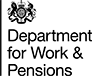 Use this form to let the Department for Work and Pensions and the Refugee Employment Network know about jobs you can offer to people arriving from Afghanistan or Ukraine.Name of your organisation and contact detailsPlease include your email address and telephone numberM & JC LTDHong Kong City Chinese restaurant46 Hanover Street, Stranraer, DG9 7RP07920005010 lora.chui@hotmail.comMrs Lora ChanNumber of vacanciesEstimate 3Job descriptionInclude:Second Chef – daily preparation and Cooking Third Chef – daily preparation and works on the deep-frying department.Kitchen Porter – daily cleaning and help with preparation Second and third chef we can apply training.Working Days five days a week, Wednesday – Sunday, 12 noon – 9pm Second and Third Chef £10 per hourKitchen porter £9.50 per hour Paid cash in hand every Sunday All positions may not require experience as we can provide trainingTo apply contact the Manager Lora Chan by Phone or Email (07920005010 & lora.chui@hotmail.com)Closing date for applicationsOpenIf the person moves, could they be transferred to another site in your organisation?NoTell us if you are recruiting nationally, in a number of locations or a single locationSingle location (Stranraer, Scotland)What level of English language is required?GeneralIs a driving licence required?NoIf the job involves driving, do you provide transport?NoWhat additional support do you offer, if any?For example, on site accommodation, English language lessonsWe can offer accommodation (personal/utility bills etc not included)We pay for English Language lessonsDo you need to check with the Disclosure and Barring Service (DBS) if the person applying has a criminal record?Tell us if you will cover the cost for thisYes and we will cover the cost.How are the vacancies currently advertised?For example, on Find a job, through employment agencies, on your websiteOn our Facebook page and through the premises Please tell us anything else relevant to these vacanciesPlease confirm permission to share with the Refugee Employment NetworkThe Refugee Employment Network is a charity that ensures that refugees in the UK can access appropriate, fulfilling, paid employment or self-employment.I give permission for the Department for Work and Pensions to share the details of these vacancies with the Refugee Employment Network.[Delete as appropriate}Where to send this formPlease email this form to: offerwork@homeoffice.gov.uk 